Государственное автономное профессиональное образовательное учреждение Чувашской Республики«Чебоксарский экономико-технологический колледж» Министерства образования и молодежной политики Чувашской Республики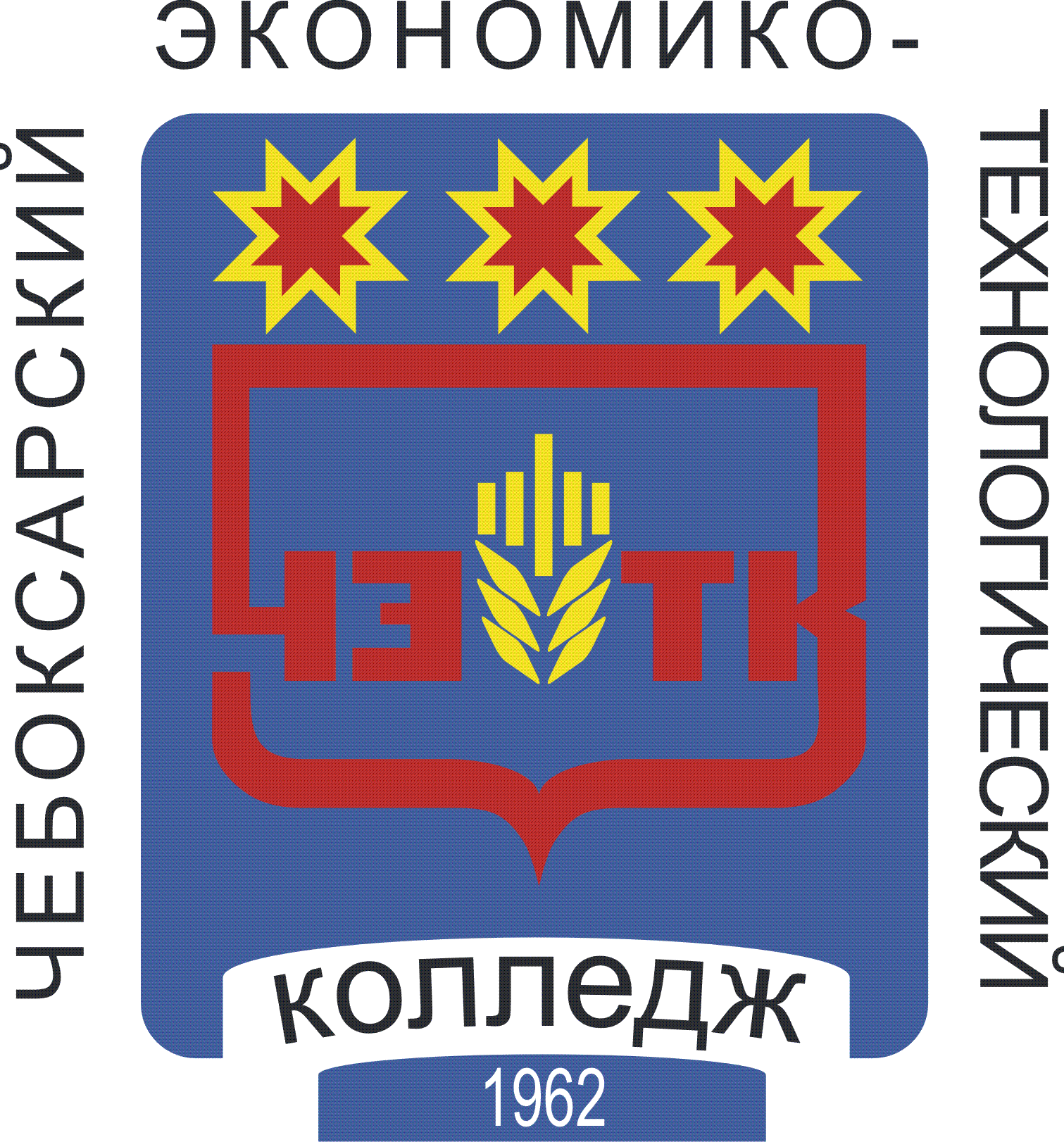 РАБОЧАЯ ПРОГРАММА УЧЕБНОЙ ДИСЦИПЛИНЫ
ОСНОВЫ ДЕЛОВОЙ КУЛЬТУРЫ(общепрофессиональная дисциплина)профессия 19601 Швеядля обучающихся с ограниченными возможностями здоровья и инвалидов(с нервно-психическими нарушениями: расстройствами аутистического спектра, нарушения психического развития)Чебоксары, 2021СОДЕРЖАНИЕ1. паспорт рабочей ПРОГРАММЫ УЧЕБНОЙ ДИСЦИПЛИНЫ1.1. Область применения рабочей программыРабочая программа учебной дисциплины является частью программы профессионального обучения по профессии 19601 Швея для обучающихся с ограниченными возможностями здоровья и инвалидов (с нервно-психическими нарушениями: расстройствами аутистического спектра, нарушения психического развития).1.2. Место учебной дисциплины в структуре основной профессиональной образовательной программы: дисциплина входит в общепрофессиональный цикл.1.3. Цели и задачи учебной дисциплины – требования к результатам освоения учебной дисциплины:В результате изучения дисциплины должны формироваться следующие компетенции:ОК 01. Понимать сущность и социальную значимость будущей профессии, проявлять к ней устойчивый интерес.ОК 02. Организовывать собственную деятельность, исходя из цели и способов ее достижения, определенных руководителем.ОК 03. Анализировать рабочую ситуацию, осуществлять текущий и итоговый контроль, оценку и коррекцию собственной деятельности, нести ответственность за результаты своей работы.ОК 04. Осуществлять поиск информации, необходимой для эффективного выполнения профессиональных задач.ОК 05. Использовать информационно-коммуникационные технологии в профессиональной деятельности.ОК 06. Работать в команде, эффективно общаться с коллегами, руководством, клиентами.ОК 07. Готовить к работе производственное помещение и поддерживать его санитарное состояние.ПК 1.1. Проверять наличие деталей кроя в соответствии с эскизом.ПК 1.2. Определять свойства и качества материалов для изделий различных ассортиментных групп.ПК 1.3. Обслуживать швейное оборудование и оборудование для влажной тепловой обработки узлов и изделий.ПК 1.4. Выполнять поэтапную обработку швейных изделий различного ассортимента на машинах или вручную с разделением труда и индивидуально.ПК 1.5. Формировать объёмную форму полуфабриката изделия с использованием оборудования для влажно-тепловой обработки.ПК 2.1. Выполнять поузловой контроль качества швейных изделий.ПК 2.2. Определять причины возникновения дефектов при изготовлении изделий.ПК 2.3. Предупреждать и устранять дефекты швейной обработки.1.4. Количество часов на освоение  программы учебной дисциплины:максимальной учебной нагрузки обучающегося 78 часа, в том числе:обязательной аудиторной учебной нагрузки обучающегося 74 часов;самостоятельных работ 4 часа.2. СТРУКТУРА И СОДЕРЖАНИЕ УЧЕБНОЙ ДИСЦИПЛИНЫ2.1. Объем учебной дисциплины и виды учебной работы2.2. Тематический план и содержание учебной дисциплины Основы деловой культуры3. условия реализации рабочей программы УЧЕБНОЙ дисциплины3.1. Требования к минимальному материально-техническому обеспечениюРеализация учебной дисциплины требует наличия учебного кабинета.Оборудование учебного кабинета: - посадочные места по количеству обучающихся;- рабочее место преподавателя;- комплект учебно-наглядных пособий «Деловая культура».Технические средства обучения: - компьютер с лицензионным программным обеспечением, мультимедиапроектор, экран проекционный, сканер, принтер.3.2. Информационное обеспечение обученияПеречень рекомендуемых учебных изданий, Интернет-ресурсов, дополнительной литературыОсновные источники: 1. Шеламова Г.М. Деловая культура и психология общения: учебник для студ. учреждений сред. проф. образования, 14-е изд., стер.- М.: Издательский центр «Академия», 2016, - 192 с.2. Шеламова Г.М. Деловая культура взаимодействия: учебное пособие для использования в учебном процессе образовательных учреждений, реализующих программы начального профессионального образования и профессиональной подготовки. М.: Академия , 2011, 61 с.Дополнительные источники: 1. Бевзова Е.И. Эффективная речевая коммуникация и деловая культура в профессиональной сфере: учебно-методическое пособие / Сибирский гос. ун-т путей сообщ. и др. Новосибирск: Изд-во СГУПС, 2009, -  58 с.2. Карнеги Д. Как завоевывать и оказывать влияние на людей. - М., Прогресс,1984. - 320 с.3. Язык жестов. Кристина Айслер-Мертц / Пер. с нем. К. Давыдовой. - М.: ФАИР-ПРЕСС, 2001. - 160 с.4. Контроль и оценка результатов освоения УЧЕБНОЙ ДИСЦИПЛИНЫ5. ОСОБЕННОСТИ ОРГАНИЗАЦИИ УЧЕБНОГО ПРОЦЕССА ДЛЯ ОБУЧАЮЩИХСЯ С ОГРАНИЧЕННЫМИ ВОЗМОЖНОСТЯМИ ЗДОРОВЬЯ С нервно-психическими нарушениями (расстройствами аутистического спектра, нарушения психического развития)Для обучающихся из числа лиц с ограниченными возможностями здоровья с нервно-психическими нарушениями (расстройствами аутистического спектра, нарушениями психического развития) обучение проводится с учетом особенностей психофизического развития, индивидуальных возможностей и состояния здоровья таких обучающихся (далее - индивидуальные особенности).Особенности организации учебного процесса обучающихся с расстройствами аутистического спектра (РАС)Расстройства аутистического спектра (РАС) – спектр психологических характеристик, описывающих широкий круг нарушений поведения и затруднений в социальном взаимодействии и коммуникациях, а также жестко ограниченных интересов и часто повторяющихся поведенческих актов.Представленное определение дает понимание о наиболее выраженных дефицитах, которые оказывают негативное влияние на учебный процесс. Нарушение коммуникативной сферы, поведенческие проблемы затрудняют построение учебной коммуникации, что, безусловно, сказывается на восприятии и усвоении содержательного компонента обучения. Однако, при условии подбора методов, адаптации содержания, создания адекватной среды, в том числе коммуникативной, потенциал обучающихся с РАС позволит им осваивать учебный материал.Адаптационный компонент программы профессионального обучения включает в себя адаптационные дисциплины и индивидуальную коррекционную работу, что позволяет существенно расширить возможности освоения программы на содержательном, темповом, методическом уровнях. Например, существует возможность использовать информационные технологии, дистанционное обучение, нестандартные способы и методы подачи содержания. При невозможности освоения материала в установленные учебным планом часы, могут быть использованы часы индивидуальной коррекционной работы. В крайнем случае возможен перевод обучающегося на индивидуальный учебный план, что позволит изучать материал в темпе и объеме, который доступен конкретному обучающемуся.Форма организации профессионального образования с применением дистанционных образовательных технологий и электронного обучения может дать возможность сохранить для обучающегося привычный средовой уровень, позволяет находиться в комфортных условиях, не создающих дополнительных зашумляющих факторов. Коммуникация происходит дозировано, без форсирования и с сохранением дистанции. Использование материалов в цифровом варианте позволяет минимизировать технические трудности при организации учебного процесса.Условия организации профессионального обучения обучающихся из числа лиц с ограниченными возможностями здоровья с нервно-психическими нарушениями (расстройствами аутистического спектра):- Постепенное, дозированное введение обучающегося в рамки группового взаимодействия. Первоначальная коммуникация выстраивается на уровне "преподаватель - обучающийся". На первоначальном этапе или при возникновении аффективных реакций, нежелательных форм поведения, необходимо постепенно выстраивать коммуникацию, приучая каждого обучающегося к правилам взаимодействия в группе.- Возможность чередования сложных и легких заданий. Обучение действию на основе алгоритмов, инструкций, пошаговых технологических карт.- Объемное задание важно разбить на более мелкие части, так обучающийся усвоит материал лучше, можно задать последовательную индивидуальную подачу материала, не нарушая стереотипа поведения в рамках занятия и не создавая трудностей в работе с учебными материалами (при работе в тетради и учебнике у обучающихся может рассеиваться внимание, теряться концентрация, что обусловлено тем, что обучающемуся приходится распределять внимание между объектами, а эта задача является довольно сложной).- Формирование учебного и временного стереотипа: у обучающегося должно быть четко обозначенное время проведения учебного занятия, план занятия, позволяет обучающемуся отслеживать выполненные задания. Также в дистанционной форме можно предупредить обучающегося заранее о структуре предстоящего учебного занятия.- Дозированное введение новизны.Особенности организации учебного процесса обучающихсяс задержкой психического развития (ЗПР)Задержка психического развития (ЗПР) – это замедление темпа развития психики ребенка, которое выражается в недостаточности общего запаса знаний, незрелости мышления, преобладании игровых интересов, быстрой пресыщаемости в интеллектуальной деятельности.Задержка психического развития является пограничным состоянием между нормой и умственной отсталостью. Это понятие, которое говорит не о стойком, необратимом психическом недоразвитии обучающегося, а о замедлении его темпа.В отличие от других обучающихся, эти студенты могут пользоваться имеющимися у них знаниями, значительно более продуктивны в использовании помощи преподавателя. При этом в одних случаях на первый план будет выступать задержка развития эмоциональной сферы (различные виды инфантилизма), а нарушения в интеллектуальной сфере будут выражены нерезко, в других случаях, наоборот, будет преобладать замедление развития интеллектуальной сферы.Задержка психического развития вызывается самыми разными причинами. Вместе с тем обучающиеся этой категории имеют ряд общих особенностей развития познавательной деятельности и личности.У всех обучающихся с задержкой психического развития недостаточно сформирована готовность к обучению, проявляющаяся в трудностях в произвольной организации деятельности: они недостаточно хорошо и последовательно выполняют инструкции преподавателя, переключаются по его указанию с одного задания на другое. При этом обучающиеся быстро утомляются, работоспособность их падает с увеличением нагрузки, а иногда просто отказываются завершать начатую деятельность.Всем обучающимся с задержкой психического развития свойственно снижение внимания, которое может носить разный характер: максимальное напряжение внимания в начале выполнения задания и последующее его снижение; наступление сосредоточения внимания после некоторого периода работы; периодические смены напряжения внимания и его спада на протяжении всего времени работы.У большинства обучающихся с задержкой психического развития наблюдается неполноценность тонких форм зрительного и слухового восприятия, пространственные и временные нарушения, недостаточность планирования и выполнения сложных двигательных программ. Таким обучающимся нужно больше времени для приема и переработки зрительных, слуховых и прочих впечатлений. Особенно ярко это проявляется в сложных условиях (например, при наличии одновременно действующих речевых раздражителей, имеющих значимое для обучающегося смысловое и эмоциональное содержание). Одной из особенностей восприятия таких обучающихся является то, что сходные качества предметов воспринимаются ими как одинаковые (овал, к примеру, воспринимается как круг).У этой категории обучающихся недостаточно сформированы пространственные представления: ориентировка в направлениях пространства осуществляется на уровне практических действий, затруднено восприятие перевернутых изображений, возникают трудности при пространственном анализе и синтезе ситуации. Развитие пространственных отношений тесно связано со становлением конструктивного мышления. Особые образовательные потребности обучающихся с ЗПР включают общие, свойственные всем обучающимся с ОВЗ, и специфические:- в обеспечении коррекционно-развивающей направленности обучения в рамках профессионального обучения;- в организации процесса обучения с учетом специфики усвоения знаний, умений и навыков обучающимися с ЗПР ("пошаговом" предъявлении материала, дозированной помощи преподавателя, использовании специальных методов, приемов и средств, способствующих как профессиональному обучению, так и общему развитию обучающегося с учетом компенсации индивидуальных недостатков развития);- в обеспечении непрерывного контроля за становлением учебной и профессиональной деятельности обучающегося, продолжающегося до достижения уровня, позволяющего справляться с учебными и профессиональными заданиями самостоятельно;- в обеспечении особой пространственной и временной организации образовательной среды с учетом функционального состояния центральной нервной системы (ЦНС) и нейродинамики психических процессов у обучающихся с ЗПР (быстрой истощаемости, низкой работоспособности, пониженного общего тонуса и др.);- в постоянном стимулировании познавательной активности, побуждении интереса к себе, к профессиональной деятельности, а также к окружающему предметному и социальному миру;- в постоянной помощи в осмыслении и расширении контекста усваиваемых знаний, в закреплении и совершенствовании освоенных умений, формировании практического опыта в профессиональной сфере;- в специальном обучении "переносу" сформированных знаний и умений в новые ситуации взаимодействия с профессиональной сферой и окружающей действительностью;- в развитии и отработке средств коммуникации, приемов конструктивного общения и взаимодействия (с членами профессионального сообщества, со сверстниками, с преподавателями), в формировании навыков социально одобряемого поведения в профессиональной сфере, максимальном расширении социальных и профессиональных контактов.При организации обучения лиц с ограниченными возможностями здоровья с нервно-психическими нарушениями (расстройствами аутистического спектра, нарушениями психического развития) обеспечивается соблюдение следующих общих требованийДля повышения качества освоения образовательной программы обучающимися с ограниченными возможностями здоровья с нервно-психическими нарушениями (расстройствами аутистического спектра, нарушениями психического развития) необходим подбор практико-ориентированных задач, специального иллюстративного и символического учебно-методического материала (наличие точных и небольших по объему инструкций, технологических карт, алгоритмов), в том числе возможно использование рабочих тетрадей на печатной основе для выполнения практических работ, закрепления знаний, формирования умений.Планируемые результаты освоения обучающимися программы дисциплины, модуля, практики должны рассматриваться в качестве возможных (примерных), соответствующих индивидуальным возможностям и специфическим образовательным потребностям обучающихся. В освоении содержания изучаемого материала определяется два уровня овладения результатами: минимальный и достаточный. Минимальный уровень является обязательным для большинства обучающихся с ограниченными возможностями здоровья с нервно-психическими нарушениями (расстройствами аутистического спектра, нарушениями психического развития). Вместе с тем, отсутствие достижения этого уровня отдельными обучающимися не является препятствием к продолжению обучения. В том случае, если обучающийся не достигает минимального уровня овладения по всем или большинству учебных дисциплин, модулей, то с согласия обучающегося и с согласия родителей (законных представителей) несовершеннолетнего обучающегося он может быть переведен на обучение по индивидуальному плану, в том числе с увеличением срока обучения до 1 года.Система оценки результатов включает целостную характеристику освоения обучающимся образовательной программы, отражающую взаимодействие следующих компонентов:что обучающийся знает и умеет на конец учебного периода,что из полученных знаний и умений он применяет на практике,насколько активно, адекватно и самостоятельно он их применяет.При оценке результативности обучения важно учитывать, что у обучающихся могут быть вполне закономерные затруднения в освоении отдельных дисциплин, модулей.При оценке результативности обучения должны учитываться следующие факторы и проявления:- особенности психического, неврологического и соматического состояния каждого обучающегося;- выявление результативности обучения происходит вариативно с учетом психофизического развития обучающегося в процессе выполнения практических работ;- в процессе предъявления и выполнения всех видов заданий обучающимся должна оказываться помощь: разъяснение, показ, дополнительные словесные, графические и жестовые инструкции; задания по подражанию, совместно распределенным действиям;- при оценке результативности достижений необходимо учитывать степень самостоятельности обучающегося. Формы и способы обозначения выявленных результатов обучения обучающихся могут осуществляться в оценочных показателях, а также в качественных критериях по итогам практических действий. Например: "выполняет действие самостоятельно", "выполняет действие по инструкции" (вербальной или невербальной), "выполняет действие по образцу", "выполняет действие с частичной физической помощью", "выполняет действие со значительной физической помощью", "действие не выполняет;- выявление представлений, умений и навыков обучающихся создавать основу для коррекционной работы и конкретизации содержания обучения.Обобщенными результатами обучения по дисциплинам и профессиональным модулям являются:1) владение умениями на уровне квалификационных требований к профессии, применение сформированных умений для решения учебных и практических задач;2) знание правил поведения в ситуациях профессиональной деятельности и продуктивность межличностного взаимодействия в процессе реализации задания;3) знание инструкции/технологической карты и умение следовать ей при выполнении заданий;4) знание правил техники безопасности и их применение в учебных и жизненных ситуациях.стр.ПАСПОРТ рабочей ПРОГРАММЫ УЧЕБНОЙ ДИСЦИПЛИНЫ4СТРУКТУРА и содержание УЧЕБНОЙ ДИСЦИПЛИНЫ7условия реализации рабочей программы учебной дисциплины11Контроль и оценка результатов Освоения учебной дисциплины12ОСОБЕННОСТИ ОРГАНИЗАЦИИ УЧЕБНОГО ПРОЦЕССА ДЛЯ ОБУЧАЮЩИХСЯ С ОГРАНИЧЕННЫМИ ВОЗМОЖНОСТЯМИ ЗДОРОВЬЯ 13Код ПК, ОКУменияЗнанияОК 01осуществлять профессиональное общение с соблюдением норм и правил делового этикетаправила делового общенияОК 02- пользоваться простыми приемами саморегуляции поведения в процессе межличностного общения;- передавать информацию устно и письменно с соблюдением требований культуры речи.- этические нормы взаимоотношений с коллегами, партнерам, клиентами;- основные техники и приемы общения: правила слушания, ведения беседы, убеждения, консультирования;- формы обращения, изложения просьб, выражение признательности, способы аргументации в производственных ситуациях.ОК 03- поддерживать деловую репутацию;- создавать и соблюдать имидж делового человека;.- основные техники и приемы общения: правила слушания, ведения беседы, убеждения, консультирования;- формы обращения, изложения просьб, выражение признательности, способы аргументации в производственных ситуациях;- составляющие внешнего облика делового человека: костюм, прическа, макияж, аксессуары и др.ОК 04- пользоваться простыми приемами саморегуляции поведения в процессе межличностного общения;- передавать информацию устно и письменно с соблюдением требований культуры речи.- правила делового общения;- этические нормы взаимоотношений с коллегами, партнерам, клиентами.ОК 05передавать информацию устно и письменно с соблюдением требований культуры речиправила делового общения0К 06- осуществлять профессиональное общение с соблюдением норм и правил делового этикета;- пользоваться простыми приемами саморегуляции поведения в процессе межличностного общения;- передавать информацию устно и письменно с соблюдением требований культуры речи.формы обращения, изложения просьб, выражение признательности, способы аргументации в производственных ситуацияхОК 07организовывать рабочее местоправила организации рабочего пространства для индивидуальной работы и профессионального общения.ПК 1.1принимать решения и аргументировано отстаивать свою точку зрения в корректной форме- основные техники и приемы общения: правила слушания, ведения беседы, убеждения, консультирования;- формы обращения, изложения просьб, выражение признательности, способы аргументации в производственных ситуациях.ПК 1.2принимать решения и аргументировано отстаивать свою точку зрения в корректной формеэтические нормы взаимоотношений с коллегами, партнерам, клиентамиПК 1.3организовывать рабочее местоправила организации рабочего пространства для индивидуальной работы и профессионального общенияПК 1.4- пользоваться простыми приемами саморегуляции поведения в процессе межличностного общения;- передавать информацию устно и письменно с соблюдением требований культуры речи;- принимать решения и аргументировано отстаивать свою точку зрения в корректной форме.- этические нормы взаимоотношений с коллегами, партнерам, клиентами;- основные техники и приемы общения: правила слушания, ведения беседы, убеждения, консультирования;- формы обращения, изложения просьб, выражение признательности, способы аргументации в производственных ситуациях.ПК 1.5организовывать рабочее местоправила организации рабочего пространства для индивидуальной работы и профессионального общенияПК 2.1организовывать рабочее местоправила организации рабочего пространства для индивидуальной работы и профессионального общенияПК 2.2принимать решения и аргументировано отстаивать свою точку зрения в корректной формеправила организации рабочего пространства для индивидуальной работы и профессионального общенияПК 2.3организовывать рабочее местоправила организации рабочего пространства для индивидуальной работы и профессионального общенияВид учебной работыОбъем часовМаксимальная учебная нагрузка (всего)78Обязательная аудиторная учебная нагрузка (всего) 74в том числе:практические работы    40Самостоятельная работа обучающегося (всего)4Промежуточная аттестация в форме дифференцированного зачета                       Промежуточная аттестация в форме дифференцированного зачета                       Наименование разделов и темСодержание учебного материала, лабораторные  работы и практические занятия, самостоятельная работа обучающихсяОбъем часов теоретического обученияОбъем часов практических занятийКоды компетенций, формированию которых способствует элемент программы12345Введение в предметСодержание учебного материалаСодержание учебного материалаСодержание учебного материалаСодержание учебного материалаВведение в предметЗадачи предмета «Основы деловой культуры». Его значение для овладения профессиональными навыками. Понятие о культуре. Понятие об общении. История развития деловой этики в России.22ОК 01-07,ПК 1.1-1.5,ПК 2.1-2.3Раздел 1. Этика и культура поведенияРаздел 1. Этика и культура поведенияРаздел 1. Этика и культура поведенияРаздел 1. Этика и культура поведенияРаздел 1. Этика и культура поведенияТема 1.1Этическая культура и деловой этикетСодержание учебного материалаСодержание учебного материалаСодержание учебного материалаСодержание учебного материалаТема 1.1Этическая культура и деловой этикетПрофессиональная этика. Деловой этикет.22ОК 01-07,ПК 1.1-1.5,ПК 2.1-2.3Тема 1.2.Культура телефонного общения и деловая беседаСодержание учебного материалаСодержание учебного материалаСодержание учебного материалаСодержание учебного материалаТема 1.2.Культура телефонного общения и деловая беседаКультура телефонного общения. Деловая беседа и переговоры.22ОК 01-07,ПК 1.1-1.5,ПК 2.1-2.3Тема 1.2.Культура телефонного общения и деловая беседаДеловая переписка. Визитная карточка в деловой жизни.22ОК 01-07,ПК 1.1-1.5,ПК 2.1-2.3Тема 1.2.Культура телефонного общения и деловая беседаДеловой протокол. Публичное выступление.22ОК 01-07,ПК 1.1-1.5,ПК 2.1-2.3Тема 1.2.Культура телефонного общения и деловая беседаСекреты общения в поисках работы22ОК 01-07,ПК 1.1-1.5,ПК 2.1-2.3Тема 1.3Внешний облик человека и интерьер рабочего помещенияСодержание учебного материалаСодержание учебного материалаСодержание учебного материалаСодержание учебного материалаТема 1.3Внешний облик человека и интерьер рабочего помещенияВнешний облик человека22ОК 01-07,ПК 1.1-1.5,ПК 2.1-2.3Тема 1.3Внешний облик человека и интерьер рабочего помещенияИнтерьер рабочего помещения22ОК 01-07,ПК 1.1-1.5,ПК 2.1-2.3Тема 1.4.Особенности национальной этики.Молодежная культура.Содержание учебного материалаСодержание учебного материалаСодержание учебного материалаСодержание учебного материалаТема 1.4.Особенности национальной этики.Молодежная культура.Особенности национальной этики22ОК 01-07,ПК 1.1-1.5,ПК 2.1-2.3Тема 1.5.Подарки в нашей жизниСодержание учебного материалаСодержание учебного материалаСодержание учебного материалаСодержание учебного материалаТема 1.5.Подарки в нашей жизниПодарок. Подарок и работа. Цена и подарок. Упаковка.22ОК 01-07,ПК 1.1-1.5,ПК 2.1-2.3Тема 1.6Поведение за столомСодержание учебного материалаСодержание учебного материалаСодержание учебного материалаСодержание учебного материалаТема 1.6Поведение за столомОбщие правила поведения за столом. Виды деловых приемов22ОК 01-07,ПК 1.1-1.5,ПК 2.1-2.3Общие правила поведения за столом. Виды деловых приемов22ОК 01-07,ПК 1.1-1.5,ПК 2.1-2.3Раздел 2. Психология делового общенияРаздел 2. Психология делового общенияРаздел 2. Психология делового общенияРаздел 2. Психология делового общенияРаздел 2. Психология делового общенияТема 2.1. Общение - основа человеческого бытияСодержание учебного материалаСодержание учебного материалаСодержание учебного материалаСодержание учебного материалаТема 2.1. Общение - основа человеческого бытияОбщение. Деловое общение. Типы собеседников. Вздорный человек. Позитивный. Всезнайка. Болтун. Трусишка. Хладнокровный. Незаинтересованный. Важная птица. Почемучка.22ОК 01-07,ПК 1.1-1.5,ПК 2.1-2.3Тема 2.2. Классификация видов общенияСодержание учебного материалаСодержание учебного материалаСодержание учебного материалаСодержание учебного материалаТема 2.2. Классификация видов общенияФормы и типы общения. Функции, виды и структура общения22ОК 01-07,ПК 1.1-1.5,ПК 2.1-2.3Тема 2.3. Перцептивная сторона общенияСодержание учебного материалаСодержание учебного материалаСодержание учебного материалаСодержание учебного материалаТема 2.3. Перцептивная сторона общенияМеханизмы межличностного восприятия. Феномен первого впечатления о человеке22ОК 01-07,ПК 1.1-1.5,ПК 2.1-2.3Тема 2.4. Общение как коммуникацияСодержание учебного материалаСодержание учебного материалаСодержание учебного материалаСодержание учебного материалаТема 2.4. Общение как коммуникацияВербальные средства общения22ОК 01-07,ПК 1.1-1.5,ПК 2.1-2.3Тема 2.4. Общение как коммуникацияНевербальные средства общения22ОК 01-07,ПК 1.1-1.5,ПК 2.1-2.3Тема 2.5. Успех делового общенияСодержание учебного материалаСодержание учебного материалаСодержание учебного материалаСодержание учебного материалаТема 2.5. Успех делового общенияПравила и техники общения при трудоустройстве. Собеседование при поступлении на работу.22ОК 01-07,ПК 1.1-1.5,ПК 2.1-2.3Раздел 3. Проявление индивидуальных особенностей личности в деловом общенииРаздел 3. Проявление индивидуальных особенностей личности в деловом общенииРаздел 3. Проявление индивидуальных особенностей личности в деловом общенииРаздел 3. Проявление индивидуальных особенностей личности в деловом общенииРаздел 3. Проявление индивидуальных особенностей личности в деловом общенииТема 3.1. ТемпераментСодержание учебного материалаСодержание учебного материалаСодержание учебного материалаСодержание учебного материалаТема 3.1. ТемпераментПонятие и свойства темперамента. Характеристика типов темперамента11ОК 01-07,ПК 1.1-1.5,ПК 2.1-2.3Раздел 4. Конфликты в деловом общенииРаздел 4. Конфликты в деловом общенииРаздел 4. Конфликты в деловом общенииРаздел 4. Конфликты в деловом общенииРаздел 4. Конфликты в деловом общенииТема 4.1. Конфликт и его структураСодержание учебного материалаСодержание учебного материалаСодержание учебного материалаСодержание учебного материалаТема 4.1. Конфликт и его структураПонятие конфликта. Типы конфликтов. Конфликтогены: понятие и их типы. Формула конфликта.22ОК 01-07,ПК 1.1-1.5,ПК 2.1-2.3Тема 4.2. Правила поведения в конфликтах. Содержание учебного материалаСодержание учебного материалаСодержание учебного материалаСодержание учебного материалаТема 4.2. Правила поведения в конфликтах. Кодекс поведения в конфликте. 11 табу в конфликтной ситуации.23ОК 01-07,ПК 1.1-1.5,ПК 2.1-2.3Самостоятельная работа44Всего: Всего: 7878Результаты обученияКритерии оценкиМетоды оценкиУмения: - осуществлять профессиональное общение с соблюдением норм и правил делового этикета;- пользоваться простыми приемами саморегуляции поведения в процессе межличностного общения;- передавать информацию устно и письменно с соблюдением требований культуры речи;- принимать решения и аргументировано отстаивать свою точку зрения в корректной форме;- поддерживать деловую репутацию;- создавать и соблюдать имидж делового человека;- организовывать рабочее место.Демонстрация практических умений:Выполнено задание / не выполнено Выполнение зачетной работыТекущий контрольУстный опрос. Результаты и выполнение практического занятия по теме. Наблюдение.Промежуточная аттестацияВыполнение 1-2 зачетных работЗнания:- правила делового общения;- этические нормы взаимоотношений с коллегами, партнерам, клиентами;- основные техники и приемы общения: правила слушания, ведения беседы, убеждения, консультирования;- формы обращения, изложения просьб, выражение признательности, способы аргументации в производственных ситуациях;- составляющие внешнего облика делового человека: костюм, прическа, макияж, аксессуары и др.;- правила организации рабочего пространства для индивидуальной работы и профессионального общения.Правильность ответов на вопросыПодтверждение рассуждений примерамиТекущий контроль: устный опрос